Estimation of variance components and prediction of genetic (BLUP) valuesATBK - Animal Breeders ToolkitASREML estimates variance components under a general mixed model in multivariate, spatial, repeated measures, multi-environment and genetic analyses by REML. Detailed documentation included.ASREML - A discussion group for the AsREML software. The address of the list is asreml@chiswick.anprod.csiro.au. To sign up, send a message to: asreml-request@chiswick.anprod.csiro.au, with the word "subscribe" in the body of the message.BENDOPT and BENDPDF: two programs implementing different approaches of the so-called "BENDING" procedureDFREML by Karin Meyer. Estimates of (co)variance components through a derivate-free method. Programs are provided as fortran source code for DOS and Unix. The compressed executable is ~ 2720 Kb. Info.DMU by Just Jensen. Multivariate mixed model analysis. Versions available for IBM, Unix and PC.GRAMBLUP - General Purpose Reduced Animal Model Multiple Traits BLUP Program. Download. Some info. HLM - estimation of maximum likelihood estimates of the variance-covariance components. Commercialware. JAA - Mixed model program using iteration on data with support for animal model. DownloadJSPFS - single-trait REML program for animal models using sparse matrix solver. Download. MIXED procedure in SAS. FAQs. - Curt Finley's comments on the usefulness of SAS PROC MIXED for animal breeders (on the animal breeders discussion group) MTCAFS (MTC) - multitrait REML estimation of variance components program by canonical transformation, with support for multiple random effects. Download. MTDFREML (Multiple Trait Derivate Free REstricted Maximum Likelihood) by Curt VanTassel. Estimates of variance components and BLUP solutions to mixed model equations.MTGSAM Multiple Trait Gibbs Sampler for Animal ModelsQuercus calculates maximum Likelihood estimates of fixed effects and variance components. Supplied as Pascal source code for Unix and VMS platforms. Info.PIGBLUP is a modern genetic evaluation system for pigsVARCL - an interactive software package for variance component analysis of hierarchically structured data by maximum likelihood. Commercialware.VCE -- Multivariate multimodel REML estimation of variance components. Fortran source code for Unix platforms. . 





 Population genetics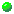 GSED - a program for the characterization of genetic structures in population genetic investigations BOTTLENECK is a program for detecting recent effective population size reductions from allele data frequencies ECO-GENE for a comprehensive evaluation of human influences on the genetic system FSpeed Fast Inbreeding Computation Software - Windows program for rapidly computing the inbreeding of all individuals in a breeding population. Free version available.GDA : Software for the Analysis of Discrete Genetic Data GENEPOP computes estimates of classical population parameters. Info GENETIX - a set of programs computes several basic parameters of population genetics such as Nei's D and H, Wright's F-statistics (the Weir-Cockerham's and Robertson-Hill's estimators), and linkage disequilibrium D Population and Quantitative Genetics Software 





 Survival analysis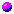 The Survival Kit V3.0 by Vincent Ducrocq & Hans Sölkner. Cox and Weibull model, estimation of fixed and random effects (time-dependent), estimation of hyperparameters of the distribution of the random effects, estimation of breeding values. Suitable for large applications.





 QTL mapping & linkage analysis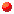 An Alphabetic list of Genetic Analysis SoftwareDendrome's QTL mapping software sitePedros's directory of biomolecular research toolsPOPGENE, a program for population genetics analysisDnaSP - DNA Sequence PolymorphismPLABQTL - a program for composite interval mapping of QTLLAMARC is a package of programs for computing likelihoods for samples of data (sequences and electrophoretic polymorphisms) from populationsQTL Cartographer is a package of programs that will aid in locating the genes that control quantitative traits using a molecular map of markersMQTL : Software for simplified composite QTL interval mapping in multiple environmentsMSIM : Software for Automated Simulation of genetic markers and QTLDISPAN, a software for the analysis of allozyme data. Info.Multimapper / Bayesian QTL mapping software for inbred lines (distributed as C source code)





 Other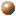 Miscellaneous free software, shareware, and demosCompuPed - a genetic heritage information database management system for serious animal breeders, geneologists and pedigree fans.Cyrillic - pedigree drawing software with tools for managing genetic dataJournal of Statistical SoftwareODCE Optimum Design of Crossbreeding ExperimentsGNU Fortran (G77) - a free fortran compiler (beta). (See also the list of other fortran compilers )KIN (ftp site): Software for Computing Kinship Coefficients, by N. Tinker and D. Mather.ACEDB - database system used to collect information regarding the molecular biology of the genome. Available as source code for various platformsCBE - Crossbreeding Effects